МАДОУ «Центр развития ребенка детский сад №13»НОД по развитию речи в средней группе Тема: «В гости к сказке».Логинова Н.П.воспитатель I категории2014г.НОД по развитию речи в средней группе  «В гости к сказке».Цель: Развитие связной речи.Задачи:- Помочь детям вспомнить названия сказок.- Учить детей отвечать полным предложением, активизировать словарь.- Развивать воображение, память, мышление, творческие способности связную речь детей, умение рассуждать. - Воспитывать любовь к русским народным сказкам.Предварительная работа:- чтение русских народных  сказок,- обыгрывание  на фланелеграфе,- игры в настольный театр.Материал для НОД:Демонстрационный: Картинки с изображением героев сказок. Игрушка  колобка, волшебный мешочек, пластиковые шары на каждого ребенка.Раздаточный: Карндаши, листы бумаги с нарисованными на них кругами.Ход НОД.Дети стоят в кругу.Если сказка в дверь стучится,Ты скорей ее впусти,Потому что сказка – птица,Чуть спугнешь и не найти.- Ребята, мы сегодня с вами отправимся в сказку, но наше путешествие будет непростое. Нам нужно помочь сказочному герою. Я загадаю загадку, а вы отгадайте, какому.Из муки он был печен,
На сметане был мешен,
На окошке он студился
По дорожке укатился
Был он весел, был он смел,
И в пути он песню пел
Кто же это?.. (Колобок)- Колобок  принес  с собой загадки. Давайте послушаем их внимательно и отгадаем. Сначала слушаем загадку и лишь потом говорим отгадку.Комочек пуха,Длинное ухо,Прыгает ловко, Любит морковку.(заяц)- Скажите, в каких сказках можно встретить зайца? («Заюшкина избушка», «Колобок», «Заяц - Хваста», др.)Кто большой и косолапый,Мед достал из бочки лапой.Скушал сладость и реветь.А зовут его? (медведь)- Какие сказки вы знаете, в которых есть медведь? («Мужик и медведь», «Заюшкина избушка», «Колобок», др.)Встаёт на заре,Поёт во дворе,На голове гребешок,Кто же это? (петушок)- А петушок в каких сказках встречается? («Кот, дрозд и петух», «Заюшкина избушка», др.)- Ребята, вы помните, какую песенку пел колобок в сказке? Давайте споём эту песенку вместе с Колобком.Пальчиковая игра "Колобок"Я, колобок, колобок! (катают в руках воображаемый колобок)
По сусекам скребен, (правой ладонью скребут по левой ладони)
По амбару метен, (имитируют подметание пола)
На сметане мешен, (делают круговые движения кистью правой руки)
В печку сажен, (показывают обе руки, вытянутые вперед)
На окошке стужен. (показывают руками окно)
Я от бабушки ушел, (перебирают средним и указательными пальцами правой руки по ладони левой)
Я от дедушки ушел, (перебирают средним и указательными пальцами  левой руки по ладони правой)
- А теперь, ребята, присаживаемся на стульчики.(дети садятся за столы, на которых лежат  листы с кругами, карандаши, на доске тоже лист с кругами).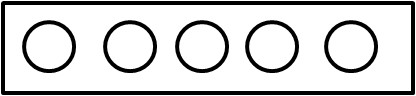 - Анфиса, расскажи, с чего начинается сказка.- А как вы думаете, куда покатился колобок по дорожке, после того как он ушел от бабушки и дедушки? (ответы детей)- Давайте на первом круге покажем, что это колобок нарисуем глазки и улыбку.- Давайте вспомним, кого встретил колобок в лесу первым? Правильно, а Алена выйдет к доске и нарисует нам зайца. - А что есть у зайца, чего нет у других героев нашей сказки?- Правильно, нарисуем нашему зайцу длинные уши.- Дима, что же произошло дальше?- А что отличает волка в нашей сказке?- Правильно, давайте дорисуем нашему волку острые уши, и зубастую морду.- Расскажет нам сказку дальше Соня.- Соня, что мы дорисуем, чтобы показать, что это медведь?- Правильно, нарисуем маленькие круглые уши.- Чем же, Никита, заканчивается сказка?- Алена, что отличает лису от других животных?- Давайте покажем, что это лиса, нарисуем острые уши и длинную мордочку.Лисичка очень захотела съесть Колобка. Нам нужно помочь Колобку. Давайте придумаем, как спастись Колобку от Лисы?(дети придумывают другое окончание сказки).- Мы помогли колобку, он после встречи с лисой убежал от нее и покатился дальше.В заключении воспитатель спрашивает:- С кем вы повстречались в путешествии в сказку? - Колобок  поблагодарил нас за помощь и  оставил волшебный мешочек. Вам хочется узнать что там? (Дети ощупывают, делают предположения, воспитатель высыпает из мешка разноцветные пластиковые шары) на кого шары похожи? (на колобка). Я предлагаю вам поиграть с ними (включается музыка).